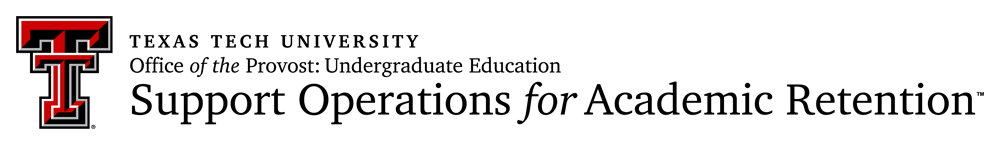 Learning Style: Visual Study StrategiesVisual Learners learn by sight. Included below are some strategies for test-taking, note-taking, and studying for visual learners. If you are unsure of your learning style, visit the link to the Handout “VARK Learning Style Questionnaire” located in the same folder. Proceed with the questionnaire before viewing more study strategies.For more information on learning style study strategies:The Learning CenterSupport Operations for Academic Retention (S.O.A.R.)Address: Texas Tech University, Drane Hall 164, Mail Stop 5020, Lubbock, TX 79409Phone: 806.742.3664Email: patrick.e.bohn@ttu.eduStrategySuggested ActionsReading Comprehension & Note-TakingFocus on organizing the material into graphic organizers (T-charts, Venn Diagrams). Use colored highlighters to distinguish between information that is important and what is not.Mind-mapping to take notes will help provide a visual that is helpful for review.Study StrategiesMaking colored flashcards.Reviewing notes with images, graphs, and other short descriptions.Redraw images and graphs from memoryReplace lengthy words with abbreviations or symbols/images.Test-TakingPhysically eliminate answer choices that you know are wrong. Mark through the entire answer.Draw out questions and answers on the exam (if permitted).